Zespół Szkół Technicznych i Ogólnokształcących 
  im. Stefana Żeromskiego w Częstochowie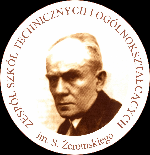 


Wymagania edukacyjne z matematyki na poszczególne oceny TECHNIKUM zakres rozszerzony, szkoła ponadgimnazjalnaDziały z podstawy programowej zawarte w podręcznikach MATeMAtyka 2,  MATeMAtyka 3,zakres rozszerzony, wydawnictwo Nowa EraFUNKCJA WYMIERNAFUNKCJE TRYGONOMETRYCZNECIĄGIRACHUNEK RÓŻNICZKOWYPLANIMETRIA
FUNKCJE WYKŁADNICZE I LOGARYTMICZNERACHUNEK PRAWDOPODOBIEŃSTWASTATYSTYKASTEREOMETRIAPRZYKŁADY DOWODÓW W MATEMATYCEPOWTÓRZENIE

FUNKCJA WYMIERNA
Uczeń otrzymuje ocenę dopuszczającą, jeśli:wskazuje wielkości odwrotnie proporcjonalne i stosuje taką zależność do rozwiązywania prostych zadańwyznacza współczynnik proporcjonalnościpodaje wzór proporcjonalności odwrotnej, znając współrzędne punktu należącego do wykresuszkicuje wykres funkcji  (w prostych przypadkach także w podanym zbiorze), gdzie  i podaje jej własności (dziedzinę, zbiór wartości, przedziały monotoniczności)przesuwa wykres funkcji , gdzie o wektor i podaje jej własnościpodaje współrzędne wektora, o jaki należy przesunąć wykres funkcji , gdzie , aby otrzymać wykres przekształca wzór funkcji homograficznej do postaci kanonicznej w prostych przypadkachwyznacza asymptoty wykresu funkcji homograficznejwyznacza dziedzinę prostego wyrażenia wymiernegooblicza wartość wyrażenia wymiernego dla danej wartości zmiennejskraca i rozszerza wyrażenia wymiernewykonuje działania na wyrażeniach wymiernych w prostych przypadkach i podaje odpowiednie założeniarozwiązuje proste równania wymierneUczeń otrzymuje ocenę dostateczną, jeśli spełnia wymagania na ocenę dopuszczającą oraz dodatkowo: rozwiązuje proste równania wymiernerozwiązuje, również graficznie, proste nierówności wymiernewykorzystuje wyrażenia wymierne do rozwiązywania prostych zadań tekstowychwyznacza ze wzoru dziedzinę i miejsce zerowe funkcji wymiernejstosuje własności wartości bezwzględnej do rozwiązywania prostych równań i nierówności wymiernychUczeń otrzymuje ocenę dobrą jeśli spełnia wymagania na ocenę dostateczną oraz dodatkowo:rozwiązuje zadania tekstowe, stosując proporcjonalność odwrotnąwyznacza równania osi symetrii i współrzędne środka symetrii hiperboli opisanej równaniemprzekształca wzór funkcji homograficznej do postaci kanonicznejszkicuje wykresy funkcji homograficznych i określa ich własnościwyznacza wzór funkcji homograficznej spełniającej podane warunkirozwiązuje zadania z parametrem dotyczące funkcji homograficznejszkicuje wykresy funkcji, , , gdzie jest funkcją homograficzną i opisuje ich własnościwykonuje działania na wyrażeniach wymiernych i podaje odpowiednie założeniaprzekształca wzory, stosując działania na wyrażeniach wymiernychrozwiązuje równania i nierówności wymiernerozwiązuje układy nierówności wymiernych
Uczeń otrzymuje ocenę bardzo dobrą jeśli spełnia wymagania na ocenę dobrą oraz dodatkowo:wykorzystuje wyrażenia wymierne do rozwiązywania trudniejszych zadań tekstowychrozwiązuje zadania z parametrem dotyczące funkcji wymiernejstosuje własności wartości bezwzględnej do rozwiązywania równań i nierówności wymiernychzaznacza w układzie współrzędnych zbiory punktów spełniających określone warunki
Uczeń otrzymuje ocenę celującą, jeśli spełnia wymagania na ocenę bardzo dobrą oraz dodatkowo:stosuje własności hiperboli do rozwiązywania zadaństosuje funkcje wymierne do rozwiązywania zadań z parametrem o podwyższonym stopniu trudnościFUNKCJE TRYGONOMETRYCZNE
Uczeń otrzymuje ocenę dopuszczającą, jeśli:zaznacza kąt w układzie współrzędnych, wskazuje jego ramię początkowe i końcowe wyznacza wartości funkcji trygonometrycznych kąta, gdy dane są współrzędne punktu leżącego na jego końcowym ramieniuokreśla znaki funkcji trygonometrycznych danego kąta oblicza wartości funkcji trygonometrycznych szczególnych kątów, np.: 90°, 120°, 135°, 225°określa, w której ćwiartce układu współrzędnych leży końcowe ramię kąta, mając dane wartości funkcji trygonometrycznychwykorzystuje funkcje trygonometryczne do rozwiązywania prostych zadańzamienia miarę stopniową na łukową i odwrotnieodczytuje okres podstawowy funkcji na podstawie jej wykresuszkicuje wykresy funkcji trygonometrycznych w danym przedziale i określa ich własnościszkicuje wykresy funkcji trygonometrycznych, stosując przesunięcie o wektor i określa ich własności szkicuje wykresy funkcji trygonometrycznych, stosując symetrię względem osi układu współrzędnych oraz symetrię względem początku układu współrzędnych i określa ich własnościszkicuje wykresy funkcji oraz, gdzie jest funkcją trygonometryczną i określa ich własnościstosuje tożsamości trygonometrycznedowodzi proste tożsamości trygonometryczne, podając odpowiednie założenia
Uczeń otrzymuje ocenę dostateczną, jeśli spełnia wymagania na ocenę dopuszczającą oraz dodatkowo:dowodzi proste tożsamości trygonometryczne, podając odpowiednie założeniaoblicza wartości pozostałych funkcji trygonometrycznych, znając wartość funkcji sinus lub cosinuswyznacza wartości funkcji trygonometrycznych kątów z zastosowaniem wzorów na funkcje trygonometryczne sumy i różnicy kątówstosuje wzory na funkcje trygonometryczne kąta podwojonegowyznacza wartości funkcji trygonometrycznych danych kątów z zastosowaniem wzorów redukcyjnychrozwiązuje proste równania i nierówności trygonometryczneposługuje się tablicami lub kalkulatorem do wyznaczenia kąta, przy danej wartości funkcji trygonometrycznejUczeń otrzymuje ocenę dobrą jeśli spełnia wymagania na ocenę dostateczną oraz dodatkowo:oblicza wartości funkcji trygonometrycznych szczególnych kątów, np.: – 90°, 315°, 1080°stosuje funkcje trygonometryczne do rozwiązywania zadańoblicza wartości funkcji trygonometrycznych dowolnych kątówwyznacza kąt, mając daną wartość jednej z jego funkcji trygonometrycznychszkicuje wykres funkcji okresowej stosuje okresowość funkcji do wyznaczania jej wartościwykorzystuje własności funkcji trygonometrycznych do obliczenia wartości tej funkcji dla danego kątaszkicuje wykresy funkcji oraz , gdzie jest funkcją trygonometryczną i określa ich własności
Uczeń otrzymuje ocenę bardzo dobrą, jeśli spełnia wymagania na ocenę dobrą oraz dodatkowo:na podstawie wykresów funkcji trygonometrycznych szkicuje wykresy funkcji, będące efektem wykonania kilku operacji oraz określa ich własnościoblicza wartości pozostałych funkcji trygonometrycznych, znając wartość funkcji tangens lub cotangensstosuje wzory na funkcje trygonometryczne kąta podwojonego do przekształcania wyrażeń, w tym również do uzasadniania tożsamości trygonometrycznychstosuje związki między funkcjami trygonometrycznymi do rozwiązywania trudniejszych równań i nierówności trygonometrycznych
Uczeń otrzymuje ocenę celującą, jeśli spełnia wymagania na ocenę bardzo dobrą oraz dodatkowo:wyprowadza wzory na funkcje trygonometryczne sumy i różnicy kątów oraz na funkcje kąta podwojonegorozwiązuje zadania o znacznym stopniu trudności dotyczące funkcji trygonometrycznychCIĄGI
Uczeń otrzymuje ocenę dopuszczającą jeśli:wyznacza kolejne wyrazy ciągu, gdy danych jest kilka jego początkowych wyrazówszkicuje wykres ciąguwyznacza wzór ogólny ciągu, mając danych kilka jego początkowych wyrazówwyznacza początkowe wyrazy ciągu określonego wzorem ogólnym oraz ciągu określonego rekurencyjniewyznacza, które wyrazy ciągu przyjmują daną wartość podaje przykłady ciągów monotonicznych, których wyrazy spełniają dane warunkiuzasadnia, że dany ciąg nie jest monotoniczny, mając dane jego kolejne wyrazybada, w prostszych przypadkach, monotoniczność ciągubada monotoniczność sumy i różnicy ciągówwyznacza wyraz ciągu określonego wzorem ogólnymwyznacza wzór ogólny ciągu będącego wynikiem wykonania działań na danych ciągach w prostych przypadkachpodaje przykłady ciągów arytmetycznychwyznacza wyrazy ciągu arytmetycznego, mając dany pierwszy wyraz i różnicę wyznacza wzór ogólny ciągu arytmetycznego, mając dane dowolne dwa jego wyrazystosuje średnią arytmetyczną do wyznaczania wyrazów ciągu arytmetycznegosprawdza, czy dany ciąg jest arytmetyczny (proste przypadki)oblicza sumę n początkowych wyrazów ciągu arytmetycznegopodaje przykłady ciągów geometrycznychwyznacza wyrazy ciągu geometrycznego, mając dany pierwszy wyraz i ilorazwyznacza wzór ogólny ciągu geometrycznego, mając dane dowolne dwa jego wyrazysprawdza, czy dany ciąg jest geometryczny (proste przypadki)oblicza sumę n początkowych wyrazów ciągu geometrycznegooblicza wysokość kapitału przy różnym okresie kapitalizacjioblicza, oprocentowanie lokaty i okres oszczędzania (proste przypadki)
Uczeń otrzymuje ocenę dostateczną, jeśli spełnia wymagania na ocenę dopuszczającą oraz dodatkowo:bada, ile wyrazów danego ciągu jest oddalonych od liczby o podaną wartość oraz ile jest większych (mniejszych) od danej wartości  (proste przypadki)podaje granicę ciągów dla q oraz  dla k > 0rozpoznaje ciąg rozbieżny na podstawie wykresy  i określa, czy ma on granicę niewłaściwą, czy nie ma granicyoblicza,  granice ciągów, korzystając z twierdzeń o granicach ciągów zbieżnych i rozbieżnych (proste przypadki)podaje twierdzenie o rozbieżności ciągów: dla q > 0 oraz nk dla k > 0sprawdza, czy dany szereg geometryczny jest zbieżnyoblicza sumę szeregu geometrycznego w prostych przypadkachUczeń otrzymuje ocenę dobrą jeśli spełnia wymagania na ocenę dostateczną oraz dodatkowo:wyznacza wzór ogólny ciągu spełniającego podane warunkibada monotoniczność ciągów rozwiązuje zadania o podwyższonym stopniu trudności związane ze wzorem rekurencyjnym ciągu rozwiązuje zadania z parametrem dotyczące monotoniczności ciągubada monotoniczność iloczynu i ilorazu ciągówsprawdza, czy dany ciąg jest arytmetycznysprawdza, czy dany ciąg jest geometrycznyrozwiązuje równania z zastosowaniem wzoru na sumę wyrazów ciągu arytmetycznego i geometrycznegowyznacza wartości zmiennych tak, aby wraz z podanymi wartościami tworzyły ciąg arytmetyczny i geometrycznystosuje średnią geometryczną do rozwiązywania zadańokreśla monotoniczność ciągu arytmetycznego i geometrycznegorozwiązuje zadania związane z kredytami dotyczące okresu oszczędzania i wysokości oprocentowania stosuje własności ciągu arytmetycznego i geometrycznego w zadaniachstosuje wzór na sumę n początkowych wyrazów ciągu geometrycznego w zadaniach
Uczeń otrzymuje ocenę bardzo dobrą, jeśli spełnia wymagania na ocenę dobrą oraz dodatkowo:bada, ile wyrazów danego ciągu jest oddalonych od liczby o podaną wartość oraz ile jest większych (mniejszych) od danej wartościoblicza, granice ciągów, korzystając z twierdzeń o granicach ciągów zbieżnych i rozbieżnychstosuje wzór na sumę szeregu geometrycznego do rozwiązywania zadań, również osadzonych w kontekście praktycznymUczeń otrzymuje ocenę celującą, jeśli spełnia wymagania na ocenę bardzo dobrą oraz dodatkowo:rozwiązuje zadania o podwyższonym stopniu trudności dotyczące ciągów, w szczególności monotoniczności ciąguoblicza granice ciągów, korzystając z twierdzenia o trzech ciągachRACHUNEK RÓŻNICZKOWYUczeń otrzymuje ocenę dopuszczającą jeśli:uzasadnia w prostych przypadkach, że funkcja nie ma granicy w punkcieoblicza granice funkcji w punkcie, korzystając z twierdzeń o granicach (proste przypadki)oblicza granice jednostronne funkcji w punkcie (proste przypadki)oblicza granice niewłaściwe jednostronne w punkcie i granice w punkcie (proste przypadki)oblicza granice funkcji w nieskończoności (proste przypadki)wyznacza równania asymptot pionowych i poziomych wykresu funkcji (proste przypadki)sprawdza ciągłość nieskomplikowanych funkcji w punkcieoblicza pochodną funkcji w punkcie, korzystając z definicji (proste przypadki)stosuje interpretację geometryczną pochodnej funkcji w punkcie do wyznaczenia współczynnika kierunkowego stycznej do wykresu funkcji w punkcie i oblicza kąt, jaki ta styczna tworzy z osią OX (proste przypadki)korzysta ze wzorów (c)' = 0, (x)' = 1, (x2)' = 2x oraz (x3)' = 3x2 do wyznaczenia funkcji pochodnej oraz wartości pochodnej w punkcie stosuje pochodną do wyznaczenia prędkości oraz przyspieszenia poruszających się ciał (proste przypadki)korzysta, w prostych przypadkach, z własności pochodnej do wyznaczenia przedziałów monotoniczności funkcjipodaje ekstremum funkcji, korzystając z jej wykresuwyznacza ekstrema funkcji stosując warunek konieczny istnienia ekstremumUczeń otrzymuje ocenę dostateczną, jeśli spełnia wymagania na ocenę dopuszczającą oraz dodatkowo:uzasadnia, że dana funkcja nie ma ekstremum (proste przypadki)wyznacza najmniejszą i największą wartość funkcji w przedziale domkniętym i stosuje do rozwiązywania prostych zadańzna i stosuje schemat badania własności funkcjiszkicuje wykres funkcji na podstawie jej własności (proste przypadki)Uczeń otrzymuje ocenę dobrą jeśli spełnia wymagania na ocenę dostateczną oraz dodatkowo:uzasadnia, także na odstawie wykresu, że funkcja nie ma granicy w punkcieuzasadnia, że dana liczba jest granicą funkcji w punkcieoblicza granicę funkcji w punkcieoblicza granice funkcji w punkcie, stosując własności granic funkcji sinus i cosinus w punkcieoblicza granice w punkcie, także niewłaściwestosuje twierdzenie o związku między wartościami granic jednostronnych w punkcie a granicą funkcji w punkcieoblicza w granice funkcji w nieskończonościwyznacza równania asymptot pionowych i poziomych wykresu funkcjisprawdza ciągłość funkcjiwyznacza wartości parametrów, dla których funkcja jest ciągła w danym punkcie lub zbiorzestosuje twierdzenie o przyjmowaniu wartości pośrednich oraz twierdzenie Weierstrassaoblicza pochodną funkcji w punkciestosuje  interpretację geometryczną pochodnej funkcji w punkcie do wyznaczenia współczynnika kierunkowego stycznej do wykresu funkcji w punkcie i oblicza kąt, jaki ta styczna tworzy z osią OXuzasadnia istnienie pochodnej w punkciekorzysta ze wzorów (xn)' = nxn – 1  dla i x ≠ 0 oraz   dla x ≥ 0 do wyznaczenia funkcji pochodnej oraz wartości pochodnej w punkcieUczeń otrzymuje ocenę bardzo dobrą, jeśli spełnia wymagania na ocenę dobrą oraz dodatkowo:wyprowadza wzory na pochodną sumy i różnicy funkcjiwyznacza przedziały monotoniczności funkcjiuzasadnia monotoniczność funkcji w danym zbiorzewyznacza wartości parametrów tak, aby funkcja była monotonicznawyznacza ekstrema funkcji stosując warunek konieczny i wystarczający istnienia ekstremumuzasadnia, że funkcja nie ma ekstremumwyznacza najmniejszą i największą wartość funkcji w przedziale domkniętym  i stosuje do rozwiązywania trudniejszych zadań w tym optymalizacyjnychbada własności funkcji i szkicuje jej wykresUczeń otrzymuje ocenę celującą, jeśli spełnia wymagania na ocenę bardzo dobrą oraz dodatkowo:wyprowadza wzory na pochodną iloczynu i ilorazu funkcjirozwiązuje zadania o podwyższonym stopniu trudności dotyczące rachunku różniczkowegoPLANIMETRIA
Uczeń otrzymuje ocenę dopuszczającą jeśli:podaje i stosuje wzory na długość okręgu, długość łuku, pole koła i pole wycinka kołarozpoznaje kąty wpisane i środkowe w okręgu oraz wskazuje łuki, na których są one opartestosuje, w prostych przypadkach, twierdzenie o kącie środkowym i wpisanym, opartych na tym samym łuku oraz twierdzenie o kącie między styczną a cięciwą okręgurozwiązuje zadania dotyczące okręgu wpisanego w trójkąt prostokątny rozwiązuje zadania związane z okręgiem opisanym na trójkącie prostokątnym lub równoramiennymokreśla własności czworokątów i stosuje je do rozwiązywania prostych zadańsprawdza, czy w dany czworokąt można wpisać okrąg sprawdza, czy na danym czworokącie można opisać okrągstosuje twierdzenie o okręgu opisanym na czworokącie i wpisanym w czworokąt do rozwiązywania prostszych zadań także o kontekście praktycznym 
Uczeń otrzymuje ocenę dostateczną, jeśli spełnia wymagania na ocenę dopuszczającą oraz dodatkowo:stosuje twierdzenie sinusów do wyznaczenia długości boku trójkąta, miary kąta lub długości promienia okręgu opisanego na trójkąciestosuje twierdzenie cosinusów do wyznaczenia długości boku lub miary kąta trójkątaUczeń otrzymuje ocenę dobrą jeśli spełnia wymagania na ocenę dostateczną oraz dodatkowo:stosuje twierdzenie o kącie środkowym i wpisanym, opartych na tym samym łuku oraz twierdzenie o kącie między styczną a cięciwą okręgu do rozwiązywania zadań o większym stopniu trudnościrozwiązuje zadania związane z okręgiem wpisanym w dowolny trójkąt i opisanym na dowolnym trójkąciestosuje własności środka okręgu opisanego na trójkącie w zadaniach z geometrii analitycznejstosuje różne wzory na pole trójkąta i przekształca jeUczeń otrzymuje ocenę bardzo dobrą, jeśli spełnia wymagania na ocenę dobrą oraz dodatkowo:stosuje własności czworokątów wypukłych oraz twierdzenia o okręgu opisanym na czworokącie i wpisanym w czworokąt do rozwiązywania trudniejszych zadań z planimetrii stosuje twierdzenie sinusów i cosinusów do rozwiązywania trójkątów także o kontekście praktycznymUczeń otrzymuje ocenę celującą, jeśli spełnia wymagania na ocenę bardzo dobrą oraz dodatkowo:dowodzi twierdzenia dotyczące kątów w okręgudowodzi wzory na pole trójkątadowodzi twierdzenia dotyczące okręgu wpisanego w wielokątprzeprowadza dowód twierdzenia sinusów i twierdzenia cosinusówrozwiązuje zadania o podwyższonym stopniu trudności dotyczące zastosowania twierdzenia sinusów i cosinusówFUNKCJE WYKŁADNICZE I LOGARYTMICZNEUczeń otrzymuje ocenę dopuszczającą jeśli:oblicza potęgi o wykładnikach wymiernychzapisuje daną liczbę w postaci potęgi o wykładniku wymiernymzapisuje daną liczbę w postaci potęgi o danej podstawieupraszcza wyrażenia, stosując prawa działań na potęgach w prostych przypadkachporównuje liczby przedstawione w postaci potęgszkicuje wykres funkcji wykładniczej i określa jej własności oblicza logarytm danej liczbypodaje założenia i zapisuje wyrażenia zawierające logarytmy w prostszej postacistosuje równości wynikające z definicji logarytmu do prostych obliczeńwyznacza dziedzinę funkcji logarytmicznejszkicuje wykres funkcji logarytmicznej i określa jej własności  wyznacza wzór funkcji wykładniczej lub logarytmicznej na podstawie współrzędnych punktu należącego do wykresu tej funkcji oraz szkicuje ten wykresszkicuje wykresy funkcji wykładniczej i logarytmicznej, stosując przesunięcie o wektorstosuje twierdzenia o logarytmie iloczynu, ilorazu oraz potęgi do obliczania wartości wyrażeń z logarytmami w prostych przypadkachstosuje twierdzenie o zmianie podstawy logarytmu przy przekształcaniu wyrażeń z logarytmami w prostych przypadkachUczeń otrzymuje ocenę dostateczną, jeśli spełnia wymagania na ocenę dopuszczającą oraz dodatkowo:szkicuje wykres funkcji y = –f(x), y = f(–x), y = |f(x)|, y = f(|x|), mając dany wykres funkcji wykładniczej lub logarytmicznej y = f(x)stosuje twierdzenia o logarytmie iloczynu, ilorazu oraz potęgi do obliczania wartości wyrażeń z logarytmami stosuje twierdzenie o zmianie podstawy logarytmu przy przekształcaniu wyrażeń z logarytmamiUczeń otrzymuje ocenę dobrą jeśli spełnia wymagania na ocenę dostateczną oraz dodatkowo:upraszcza wyrażenia, stosując prawa działań na potęgach w bardziej złożonych sytuacjachpodaje przybliżone wartości logarytmów dziesiętnych z wykorzystaniem tablicstosuje twierdzenie o logarytmie iloczynu, ilorazu i potęgi do uzasadniania równości wyrażeńszkicuje wykresy funkcji wykładniczej lub logarytmicznej otrzymane w wyniku złożenia kilku przekształceńUczeń otrzymuje ocenę bardzo dobrą, jeśli spełnia wymagania na ocenę dobrą oraz dodatkowo:rozwiązuje proste równania wykładnicze, korzystając z różnowartościowości funkcji wykładniczejrozwiązuje proste nierówności wykładnicze, korzystając z monotoniczności funkcji wykładniczejrozwiązuje proste równania i nierówności logarytmiczne, korzystając z własności funkcji logarytmicznejwykorzystuje własności funkcji wykładniczej i logarytmicznej do rozwiązywania zadań o kontekście praktycznymrozwiązuje zadania z parametrem dotyczące funkcji wykładniczej lub logarytmicznejUczeń otrzymuje ocenę celującą, jeśli spełnia wymagania na ocenę bardzo dobrą oraz dodatkowo:dowodzi twierdzenia o logarytmachwykorzystuje twierdzenie o zmianie podstawy logarytmu w zadaniach na dowodzenie rozwiązuje zadania o znacznym stopniu trudności dotyczące funkcji wykładniczej i logarytmicznejzaznacza w układzie współrzędnych zbiór punktów płaszczyzny (x, y) spełniających podany warunekRACHUNEK PRAWDOPODOBIEŃSTWAUczeń otrzymuje ocenę dopuszczającą jeśli:wypisuje wyniki danego doświadczeniastosuje w typowych sytuacjach regułę mnożenia przedstawia w prostych sytuacjach drzewo ilustrujące wyniki danego doświadczenia wypisuje permutacje danego zbiorustosuje definicję silnioblicza w prostych sytuacjach liczbę permutacji danego zbioruoblicza w prostych sytuacjach liczbę wariacji bez powtórzeń oblicza w prostych sytuacjach liczbę wariacji z powtórzeniami oblicza wartość symbolu Newtonaoblicza w prostych sytuacjach liczbę kombinacji stosuje w prostych sytuacjach regułę dodawania do wyznaczenia liczby wyników doświadczenia spełniających dany warunek określa zbiór zdarzeń elementarnych danego doświadczeniaokreśla zbiór zdarzeń elementarnych sprzyjających danemu zdarzeniu losowemuokreśla zdarzenia przeciwne, zdarzenia niemożliwe, zdarzenia pewne i zdarzenia wykluczające sięstosuje w prostych, typowych sytuacjach klasyczną definicję prawdopodobieństwa do obliczania prawdopodobieństw zdarzeń losowych podaje rozkład prawdopodobieństwaoblicza prawdopodobieństwo zdarzenia przeciwnegoUczeń otrzymuje ocenę dostateczną, jeśli spełnia wymagania na ocenę dopuszczającą oraz dodatkowo:określa iloczyn zdarzeńoblicza w prostych sytuacjach prawdopodobieństwo warunkowe oblicza w prostych sytuacjach prawdopodobieństwo całkowite ilustruje doświadczenie wieloetapowe za pomocą drzewaUczeń otrzymuje ocenę dobrą jeśli spełnia wymagania na ocenę dostateczną oraz dodatkowo:stosuje regułę mnożenia i regułę dodawania do wyznaczenia liczby wyników doświadczenia spełniających dany warunekoblicza w bardziej złożonych sytuacjach liczbę permutacji danego zbioruoblicza w bardziej złożonych sytuacjach liczbę wariacji bez powtórzeń oblicza w bardziej złożonych sytuacjach liczbę wariacji z powtórzeniami oblicza w bardziej złożonych sytuacjach liczbę kombinacji rozwiązuje równania i nierówności, w których występuje symbol Newtonazapisuje zdarzenia w postaci sumy, iloczynu oraz różnicy zdarzeńUczeń otrzymuje ocenę bardzo dobrą, jeśli spełnia wymagania na ocenę dobrą oraz dodatkowo:stosuje w bardziej złożonych sytuacjach klasyczną definicję prawdopodobieństwa do obliczania prawdopodobieństw zdarzeń losowych stosuje w bardziej złożonych sytuacjach twierdzenie o prawdopodobieństwie sumy zdarzeń stosuje własności prawdopodobieństwa do obliczania prawdopodobieństw zdarzeństosuje własności prawdopodobieństwa w dowodach twierdzeńoblicza w bardziej złożonych sytuacjach prawdopodobieństwo warunkowe oblicza w bardziej złożonych sytuacjach prawdopodobieństwo całkowite ilustruje doświadczenia wieloetapowe za pomocą drzewa i na tej podstawie oblicza prawdopodobieństwa zdarzeńUczeń otrzymuje ocenę celującą, jeśli spełnia wymagania na ocenę bardzo dobrą oraz dodatkowo:wykorzystuje wzór dwumianowy Newtona do rozwinięcia wyrażeń postaci (a + b)n  i wyznaczania współczynników wielomianówuzasadnia zależności, w których występuje symbol Newtonarozwiązuje zadania o znacznym stopniu trudności dotyczące prawdopodobieństwarozwiązuje zadania dotyczące niezależności zdarzeństosuje wzór Bayesa do obliczania prawdopodobieństw zdarzeńSTATYSTYKAUczeń otrzymuje ocenę dopuszczającą jeśli:oblicza średnią arytmetyczną, wyznacza medianę i dominantęoblicza średnią ważoną liczb z podanymi wagamiUczeń otrzymuje ocenę dostateczną, jeśli spełnia wymagania na ocenę dopuszczającą oraz dodatkowo:oblicza średnią arytmetyczną, wyznacza medianę i dominantę danych przedstawionych na diagramieoblicza wariancję i odchylenie standardoweUczeń otrzymuje ocenę dobrą jeśli spełnia wymagania na ocenę dostateczną oraz dodatkowo:oblicza średnią arytmetyczną, wyznacza medianę i dominantę danych pogrupowanych na różne sposoby wykorzystuje średnią arytmetyczną, medianę, dominantę i średnią ważoną do rozwiązywania zadańUczeń otrzymuje ocenę bardzo dobrą, jeśli spełnia wymagania na ocenę dobrą oraz dodatkowo:oblicza wariancję i odchylenie standardowe zestawu danych przedstawionych na różne sposobyrozwiązuje zadania o średnim stopniu trudności dotyczące statystykiUczeń otrzymuje ocenę celującą, jeśli spełnia wymagania na ocenę bardzo dobrą oraz dodatkowo:porównuje odchylenie przeciętne z odchyleniem standardowymrozwiązuje zadania o znacznym stopniu trudności dotyczące statystykiSTEREOMETRIAUczeń otrzymuje ocenę dopuszczającą jeśli:wskazuje w wielościanie proste prostopadłe, równoległe i skośnewskazuje w wielościanie rzut prostokątny danego odcinka na daną płaszczyznęokreśla liczby ścian, wierzchołków i krawędzi wielościanuwskazuje elementy charakterystyczne wielościanu (np. wierzchołek ostrosłupa)oblicza pola powierzchni bocznej i całkowitej graniastosłupa i ostrosłupa prostegorysuje siatkę wielościanu na podstawie jej fragmentuoblicza objętości graniastosłupa i ostrosłupa prawidłowegooblicza długości przekątnych graniastosłupa prostegowskazuje elementy charakterystyczne bryły obrotowej (np. kąt rozwarcia stożka)Uczeń otrzymuje ocenę dostateczną, jeśli spełnia wymagania na ocenę dopuszczającą oraz dodatkowo:wskazuje kąt między przekątną graniastosłupa a płaszczyzną jego podstawywskazuje kąty między odcinkami w ostrosłupie a płaszczyzną jego podstawywskazuje kąt między sąsiednimi ścianami wielościanurozwiązuje typowe zadania dotyczące kąta między prostą a płaszczyznąstosuje w prostych sytuacjach funkcje trygonometryczne do obliczania pola powierzchni i objętości wielościanuwskazuje przekroje wielościanu i bryły obrotowejoblicza w prostych sytuacjach pole powierzchni i objętość bryły obrotowejstosuje w prostych sytuacjach funkcje trygonometryczne do obliczania pola powierzchni i objętości bryły obrotowejwyznacza skalę podobieństwa brył podobnychUczeń otrzymuje ocenę dobrą jeśli spełnia wymagania na ocenę dostateczną oraz dodatkowo:przeprowadza wnioskowania dotyczące położenia prostych w przestrzenistosuje i przekształca wzory na pola powierzchni i objętości wielościanówstosuje w bardziej złożonych sytuacjach funkcje trygonometryczne i twierdzenia planimetrii do obliczenia pola powierzchni i objętości wielościanuoblicza pola przekrojów wielościanu oblicza miarę kąta dwuściennego między ścianami wielościanu oraz między ścianą wielościanu a jego przekrojemstosuje w bardziej złożonych sytuacjach funkcje trygonometryczne i twierdzenia planimetrii do obliczenia pola powierzchni i objętości bryły obrotowejUczeń otrzymuje ocenę bardzo dobrą, jeśli spełnia wymagania na ocenę dobrą oraz dodatkowo:oblicza pola powierzchni i objętości brył wpisanych w kulę i opisanych na kulioblicza pola powierzchni i objętości brył wpisanych w walec i opisanych na walcuoblicza pola powierzchni i objętości brył wpisanych w stożek i opisanych na stożku wykorzystuje podobieństwo brył w rozwiązaniach zadańUczeń otrzymuje ocenę celującą, jeśli spełnia wymagania na ocenę bardzo dobrą oraz dodatkowo:rozwiązuje zadania o znacznym stopniu trudności dotyczące stereometriiprzeprowadza dowody twierdzeń dotyczących związków miarowych w wielościanach i bryłach obrotowychPRZYKŁADY DOWODÓW W MATEMATYCEUczeń otrzymuje ocenę dopuszczającą jeśli:przeprowadza proste dowody dotyczące własności liczbUczeń otrzymuje ocenę dostateczną, jeśli spełnia wymagania na ocenę dopuszczającą oraz dodatkowo:przeprowadza proste dowody dotyczące nierównościprzeprowadza proste dowody dotyczące własności figur płaskichUczeń otrzymuje ocenę dobrą jeśli spełnia wymagania na ocenę dostateczną oraz dodatkowo:przeprowadza trudniejsze dowody dotyczące nierównościprzeprowadza trudniejsze dowody dotyczące własności liczbUczeń otrzymuje ocenę bardzo dobrą, jeśli spełnia wymagania na ocenę dobrą oraz dodatkowo:przeprowadza trudniejsze dowody dotyczące własności figur płaskich przeprowadza dowody wymagające wiedzy z innych działów (np. znajomości   twierdzenia Talesa)Uczeń otrzymuje ocenę celującą, jeśli spełnia wymagania na ocenę bardzo dobrą oraz dodatkowo:przeprowadza dowód nie wprostPOWTÓRZENIEWymagania dotyczące powtarzanych wiadomości zostały opisane w wymaganiach  dla klas wcześniejszych. W zakresie zaś rachunku prawdopodobieństwa, statystyki, funkcji wykładniczych i logarytmicznych oraz stereometrii opisane są powyżej.